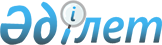 "2012-2014 жылдарға арналған аудандық бюджет туралы" Қазалы аудандық Мәслихатының 2011 жылғы 20 желтоқсандағы ХХХXIV сессиясының N 333 шешіміне өзгерістер мен толықтырулар енгізу туралы
					
			Күшін жойған
			
			
		
					Қызылорда облысы Қазалы аудандық мәслихатының 2012 жылғы 30 қарашадағы N 63 шешімі. Қызылорда облысының Әділет департаментінде 2012 жылы 05 желтоқсанда N 4355 тіркелді. Қолданылу мерзімінің аяқталуына байланысты күші жойылды - (Қызылорда облысы Қазалы аудандық мәслихатының 2013 жылғы 31 қаңтардағы N 42 хатымен)      Ескерту. Қолданылу мерзімінің аяқталуына байланысты күші жойылды - (Қызылорда облысы Қазалы аудандық мәслихатының 31.01.2013 N 42 хатымен).      РҚАО ескертпесі:

      Мәтінде авторлық орфография және пунктуация сақталған.

      "Қазақстан Республикасының Бюджет кодексі" Қазақстан Республикасының 2008 жылғы 4 желтоқсандағы кодексіне және "Қазақстан Республикасындағы жергілікті мемлекеттік басқару және өзін-өзі басқару туралы" Қазақстан Республикасының 2001 жылғы 23 қаңтардағы Заңының 6 бабына сәйкес Қазалы аудандық мәслихаты ШЕШЕМІЗ:



      1. "2012-2014 жылдарға арналған аудандық бюджет туралы" Қазалы аудандық Мәслихатының 2011 жылғы 20 желтоқсандағы ХХХХІV сессиясының (нормативтік құқықтық актілердің мемлекеттік тіркеу тізілімінде 2011 жылғы 30 желтоқсанда 10-4-165 нөмірімен тіркелген, аудандық "Қазалы" газетінің 2012 жылғы 18 қаңтардағы N 7-8 санында және 2012 жылғы 21 қаңтардағы N 9-12 сандарында жарияланған) N 333 шешіміне мынадай өзгерістер мен толықтырулар енгізілсін:



      1-тармақ мынадай редакцияда жазылсын:

      "1. 2012-2014 жылдарға арналған аудандық бюджет 1, 2 және 3-қосымшаларға сәйкес, оның ішінде 2012 жылға мынадай көлемде бекітілсін:

      1) кірістер – 7 803 522 мың теңге, оның ішінде:

      салықтық түсімдер – 1 150 705 мың теңге;

      салықтық емес түсімдер - 6 936 мың теңге;

      негізгі капиталды сатудан түсетін түсімдер - 10 607 мың теңге;

      трансферттердің түсімдері – 6 635 274 мың теңге;

      2) шығындар – 7 916 905 мың теңге;

      3) таза бюджеттік кредит беру – 98 723 мың теңге;

      бюджеттік кредиттер – 106 788 мың теңге;

      бюджеттік кредиттерді өтеу – 8 065 мың теңге;

      4) қаржы активтерімен жасалатын операциялар бойынша сальдо – 11 417 мың теңге;

      қаржы активтерін сатып алу – 11 417 мың теңге;

      мемлекеттің қаржы активтерін сатудан түсетін түсімдер – 0;

      5) бюджет тапшылығы (профициті) – - 223 523 мың теңге;

      6) бюджет тапшылығын қаржыландыру (профицитін пайдалану) – 223 523 мың теңге.";



      3-1 тармақ:

      бірінші, екінші, төртінші, он төртінші абзацтары мынадай редакцияда жазылсын:

      "мектепке дейінгі білім беру ұйымдарында мемлекеттік білім беру тапсырысын іске асыруға – 76 257 мың теңге;

      орта және жалпы орта білім беретін мемлекеттік мекемелердегі физика, химия, биология кабинеттерін оқу жабдығымен жарақтандыруға – 11 715 мың теңге;

      жетім сәбиді (жетім балаларды) және ата-анасының қамқорлығынсыз қалған сәбиді (балаларды) асырап бағу үшін қамқоршыларға (қорғаншыларға) ай сайын ақша қаражаттарын төлеуге – 14 855 мың теңге;

      "Назарбаев зияткерлік мектептері" дербес білім ұйымының оқу бағдарламасы бойынша біліктілікті арттырудан өткен мұғалімдерге еңбекақыны арттыруға – 3865 мың теңге;";



      аталған шешімнің 1-қосымшасы осы шешімнің 1-қосымшасына сәйкес жаңа редакцияда жазылсын.



      2. Осы шешім 2012 жылғы 1 қаңтардан бастап қолданысқа енгізіледі.      Аудандық мәслихаттың кезектен

      тыс IX сессиясының төрағасы               Б. Даулетияров      Аудандық мәслихат хатшысы                 Т. Бөріқұлақов      Аудандық мәслихаттың

      2012 жылғы "30" қарашадағы

      кезектен тыс Х сессиясының

      N 63 шешіміне 1-қосымша      Аудандық мәслихатының

      2011 жылғы "20" желтоқсандағы

      ХХХХІV сессиясының N 333 шешіміне

      1-қосымша 

2012 жылға арналған аудандық бюджет
					© 2012. Қазақстан Республикасы Әділет министрлігінің «Қазақстан Республикасының Заңнама және құқықтық ақпарат институты» ШЖҚ РМК
				СанатыСанатыСанатыСанатыСомасы, мың теңге
СыныбыСыныбыСыныбыIшкi сыныбыIшкi сыныбыАтауы
1. КІРІСТЕР78035221Салықтық түсімдер115070501Табыс салығы4962432Жеке табыс салығы 49624303Әлеуметтiк салық3457861Әлеуметтік салық34578604Меншiкке салынатын салықтар2853681Мүлiкке салынатын салықтар 2362233Жер салығы 58974Көлiк құралдарына салынатын салық427205Бірыңғай жер салығы 52805Тауарларға, жұмыстарға және қызметтерге салынатын iшкi салықтар192392Акциздер 44183Табиғи және басқа ресурстарды пайдаланғаны үшiн түсетiн түсiмдер17604Кәсiпкерлiк және кәсiби қызметтi жүргiзгенi үшiн алынатын алымдар 119955Ойын бизнесіне салық106608Заңдық мәнді іс-әрекеттерді жасағаны және (немесе) құжаттар бергені үшін оған уәкілеттігі бар мемлекеттік органдар немесе лауазымды адамдар алатын міндетті төлемдер 40691Мемлекеттік баж 40692Салықтық емес түсiмдер693601Мемлекет меншігінен түсетін түсімдер4365Мемлекет меншігіндегі мүлікті жалға беруден түсетін кірістер4287Мемлекеттік бюджеттен берілген кредиттер бойынша сыйақылар806Басқа да салықтық емес түсiмдер65001Басқа да салықтық емес түсiмдер65003Негізгі капиталды сатудан түсетін түсімдер1060701Мемлекеттік мекемелерге бекітілген мемлекеттік мүлікті сату75401Мемлекеттік мекемелерге бекітілген мемлекеттік мүлікті сату754003Жердi және материалдық емес активтердi сату30671Жерді сату16872Материалдық емес активтерді сату 13804Трансферттердің түсімдері663527402Мемлекеттiк басқарудың жоғары тұрған органдарынан түсетiн трансферттер66352742Облыстық бюджеттен түсетiн трансферттер6635274Функционалдық топФункционалдық топФункционалдық топФункционалдық топСомасы, мың теңге
Бюджеттік бағдарламалардың әкiмшiсiБюджеттік бағдарламалардың әкiмшiсiБюджеттік бағдарламалардың әкiмшiсiБағдарламаБағдарламаАтауы
2. ШЫҒЫНДАР79169051Жалпы сипаттағы мемлекеттiк қызметтер 498260112Аудан (облыстық маңызы бар қала) мәслихатының аппараты20173001Аудан (облыстық маңызы бар қала) мәслихатының қызметін қамтамасыз ету жөніндегі қызметтер20173122Аудан (облыстық маңызы бар қала) әкімінің аппараты120734001Аудан (облыстық маңызы бар қала) әкімінің қызметін қамтамасыз ету жөніндегі қызметтер94422003Мемлекеттік органның күрделі шығыстары26312123Қаладағы аудан, аудандық маңызы бар қала, кент, ауыл (село), ауылдық (селолық) округ әкімінің аппараты315124001Қаладағы аудан, аудандық маңызы бар қаланың, кент, ауыл (село), ауылдық (селолық) округ әкімінің қызметін қамтамасыз ету жөніндегі қызметтер314974022Мемлекеттік органның күрделі шығыстары150452Ауданның (облыстық маңызы бар қаланың) қаржы бөлімі22799001Ауданның (облыстық маңызы бар қаланың) бюджетін орындау және ауданның (облыстық маңызы бар қаланың) коммуналдық меншігін басқару саласындағы мемлекеттік саясатты іске асыру жөніндегі қызметтер22679010Жекешелендіру, коммуналдық меншікті басқару, жекешелендіруден кейінгі қызмет және осыған байланысты дауларды реттеу120453Ауданның (облыстық маңызы бар қаланың) экономика және бюджеттік жоспарлау бөлімі19430001Экономикалық саясатты, мемлекеттік жоспарлау жүйесін қалыптастыру мен дамыту және ауданды (облыстық маңызы бар қаланы) басқару саласындағы мемлекеттік саясатты іске асыру жөніндегі қызметтер194302Қорғаныс27593122Аудан (облыстық маңызы бар қала) әкімінің аппараты2593005Жалпыға бірдей әскери міндетті атқару шеңберіндегі іс-шаралар2593122Аудан (облыстық маңызы бар қала) әкімінің аппараты25000006Аудан (облыстық маңызы бар қала) ауқымындағы төтенше жағдайлардың алдын алу және оларды жою 250003Қоғамдық тәртіп, қауіпсіздік, құқықтық, сот, қылмыстық-атқару қызметі4941458Ауданның (облыстық маңызы бар қаланың) тұрғын үй-коммуналдық шаруашылығы, жолаушылар көлігі және автомобиль жолдары бөлімі4941021Елді мекендерде жол жүрісі қауіпсіздігін қамтамасыз ету49414Бiлiм беру4811825464Ауданның (облыстық маңызы бар қаланың) білім бөлімі521713009Мектепке дейінгі тәрбиелеу мен оқытуды қамтамасыз ету515298021Республикалық бюджеттен берілетін нысаналы трансферттер есебінен жалпы үлгідегі, арнайы (түзету), дарынды балалар үшін мамандандырылған, жетім балалар мен ата-аналарының қамқорынсыз қалған балалар үшін балабақшалар, шағын орталықтар, мектеп интернаттары, кәмелеттік жасқа толмағандарды бейімдеу орталықтары тәрбиешілеріне біліктілік санаты үшін қосымша ақының мөлшерін ұлғайту6415464Ауданның (облыстық маңызы бар қаланың) білім бөлімі4166877003Жалпы білім беру3993774006Балаларға қосымша білім беру132061064Бастауыш, негізгі орта, жалпыға бірдей орта білім беру ұйымдарының (дарынды балаларға арналған мамандандырылған (жалпы үлгідегі, арнайы (түзету); жетім балаларға және ата-анасының қамқорлығынсыз қалған балаларға арналған ұйымдар): мектептердің, мектеп-интернаттарының мұғалімдеріне біліктілік санаты үшін қосымша ақы мөлшерін республикалық бюджеттен берілетін трансферттер есебінен ұлғайту41042464Ауданның (облыстық маңызы бар қаланың) білім бөлімі123235001Жергілікті деңгейде білім беру саласындағы мемлекеттік саясатты іске асыру жөніндегі қызметтер25499005Ауданның (облыстық маңызы бар қаланың) мемлекеттік білім беру мекемелері үшін оқулықтар мен оқу-әдiстемелiк кешендерді сатып алу және жеткізу18176007Аудандық (қалалық) ауқымдағы мектеп олимпиадаларын және мектептен тыс іс-шараларды өткiзу188012Мемлекеттік органның күрделі шығыстары624015Республикалық бюджеттен берілетін трансферттер есебінен жетім баланы (жетім балаларды) және ата-аналарының қамқорынсыз қалған баланы (балаларды) күтіп-ұстауға асыраушыларына ай сайынғы ақшалай қаражат төлемдері14855020Республикалық бюджеттен берілетін трансферттер есебінен үйде оқытылатын мүгедек балаларды жабдықпен, бағдарламалық қамтыммен қамтамасыз ету10141067Ведомстволық бағыныстағы мемлекеттік мекемелерінің және ұйымдарының күрделі шығыстары537526Әлеуметтiк көмек және әлеуметтiк қамсыздандыру391716451Ауданның (облыстық маңызы бар қаланың) жұмыспен қамту және әлеуметтік бағдарламалар бөлімі338922002Еңбекпен қамту бағдарламасы87285004Ауылдық жерлерде тұратын денсаулық сақтау, білім беру, әлеуметтік қамтамасыз ету, мәдениет, спорт және ветеринар мамандарына отын сатып алуға Қазақстан Республикасының заңнамасына сәйкес әлеуметтік көмек көрсету15820005Мемлекеттік атаулы әлеуметтік көмек 351006Тұрғын үй көмегі17352007Жергілікті өкілетті органдардың шешімі бойынша мұқтаж азаматтардың жекелеген топтарына әлеуметтік көмек538310091999 жылғы 26 шілдеде "Отан", "Даңқ" ордендерімен марапатталған, "Халық Қаһарманы" атағын және республиканың құрметті атақтарын алған азаматтарды әлеуметтік қолдау408010Үйден тәрбиеленіп оқытылатын мүгедек балаларды материалдық қамтамасыз ету1966014Мұқтаж азаматтарға үйде әлеуметтiк көмек көрсету5349301618 жасқа дейінгі балаларға мемлекеттік жәрдемақылар75799017Мүгедектерді оңалту жеке бағдарламасына сәйкес, мұқтаж мүгедектерді міндетті гигиеналық құралдармен және ымдау тілі мамандарының қызмет көрсетуін, жеке көмекшілерімен қамтамасыз ету 16019023Жұмыспен қамту орталықтарының қызметін қамтамасыз ету16598451Ауданның (облыстық маңызы бар қаланың) жұмыспен қамту және әлеуметтік бағдарламалар бөлімі52794001Жергілікті деңгейде жұмыспен қамтуды қамтамасыз ету және халық үшін әлеуметтік бағдарламаларды іске асыру саласындағы мемлекеттік саясатты іске асыру жөніндегі қызметтер51423011Жәрдемақыларды және басқа да әлеуметтік төлемдерді есептеу, төлеу мен жеткізу бойынша қызметтерге ақы төлеу1196021Мемлекеттік органның күрделі шығыстары1757Тұрғын үй-коммуналдық шаруашылық1042418458Ауданның (облыстық маңызы бар қаланың) тұрғын үй-коммуналдық шаруашылығы, жолаушылар көлігі және автомобиль жолдары бөлімі65171041Жұмыспен қамту-2020 бағдарламасы бойынша ауылдық елді мекендерді дамыту шеңберінде объектілерді жөндеу және аббаттандыру65171467Ауданның (облыстық маңызы бар қаланың) құрылыс бөлімі79191003Мемлекеттік коммуналдық тұрғын үй қорының тұрғын үйін жобалау, салу және (немесе) сатып алу48416020Тұрғын үй сатып алу8600022Жұмыспен қамту 2020 бағдарламасы шеңберінде инженерлік коммуникациялық инфрақұрылымдарды салу және (немесе) сатып алу және дамыту 22175458Ауданның (облыстық маңызы бар қаланың) тұрғын үй-коммуналдық шаруашылығы, жолаушылар көлігі және автомобиль жолдары бөлімі31139012Сумен жабдықтау және су бұру жүйесінің жұмыс істеуі 20713033Инженерлік-коммуникациялық инфрақұрылымды жобалау, дамыту, жайластыру және (немесе) сатып алу10426467Ауданның (облыстық маңызы бар қаланың) құрылыс бөлімі441018005Коммуналдық шаруашылықты дамыту4463006Сумен жабдықтау және су бұру жүйесін дамыту436555123Қаладағы аудан, аудандық маңызы бар қала, кент, ауыл (село), ауылдық (селолық) округ әкімінің аппараты200785008Елді мекендердің көшелерін жарықтандыру46084009Елді мекендердің санитариясын қамтамасыз ету22493011Елді мекендерді абаттандыру мен көгалдандыру132208458Ауданның (облыстық маңызы бар қаланың) тұрғын үй-коммуналдық шаруашылығы, жолаушылар көлігі және автомобиль жолдары бөлімі225114015Елді мекендердің көшелерін жарықтандыру25114018Елдi мекендердi абаттандыру және көгалдандыру2000008Мәдениет, спорт, туризм және ақпараттық кеңістiк396362455Ауданның (облыстық маңызы бар қаланың) мәдениет және тілдерді дамыту бөлімі152011003Мәдени-демалыс жұмысын қолдау150870009Тарихи-мәдени мұра ескерткіштерін сақтауды және оларға қол жетімділікті қамтамасыз ету1141465Ауданның (облыстық маңызы бар қаланың) Дене шынықтыру және спорт бөлімі15650006Аудандық (облыстық маңызы бар қалалық) деңгейде спорттық жарыстар өткiзу5866007Әртүрлi спорт түрлерi бойынша ауданның (облыстық маңызы бар қаланың) құрама командаларының мүшелерiн дайындау және олардың облыстық спорт жарыстарына қатысуы9784467Ауданның (облыстық маңызы бар қаланың) құрылыс бөлімі45784008Спорт және туризм объектілерін дамыту45784455Ауданның (облыстық маңызы бар қаланың) мәдениет және тілдерді дамыту бөлімі67642006Аудандық (қалалық) кiтапханалардың жұмыс iстеуi67642456Ауданның (облыстық маңызы бар қаланың) ішкі саясат бөлімі23355002Газеттер мен журналдар арқылы мемлекеттiк ақпараттық саясат жүргізу жөніндегі қызметтер18289005Телерадио хабарларын тарату арқылы мемлекеттік ақпараттық саясатты жүргізу жөніндегі қызметтер5066455Ауданның (облыстық маңызы бар қаланың) мәдениет және тілдерді дамыту бөлімі42445001Жергілікті деңгейде тілдерді және мәдениетті дамыту саласындағы мемлекеттік саясатты іске асыру жөніндегі қызметтер12128032Ведомстволық бағыныстағы мемлекеттік мекемелерінің және ұйымдарының күрделі шығыстары30317456Ауданның (облыстық маңызы бар қаланың) ішкі саясат бөлімі19624001Жергілікті деңгейде ақпарат, мемлекеттілікті нығайту және азаматтардың әлеуметтік сенімділігін қалыптастыру саласында мемлекеттік саясатты іске асыру жөніндегі қызметтер17781003Жастар саясаты саласында іс-шараларды iске асыру1220006Мемлекеттік органдардың күрделі шығыстары623465Ауданның (облыстық маңызы бар қаланың) Дене шынықтыру және спорт бөлімі29851001Жергілікті деңгейде дене шынықтыру және спорт саласындағы мемлекеттік саясатты іске асыру жөніндегі қызметтер2985110Ауыл, су, орман, балық шаруашылығы, ерекше қорғалатын табиғи аумақтар, қоршаған ортаны және жануарлар дүниесін қорғау, жер қатынастары115231462Ауданның (облыстық маңызы бар қаланың) ауыл шаруашылығы бөлімі26861001Жергілікті деңгейде ауыл шаруашылығы саласындағы мемлекеттік саясатты іске асыру жөніндегі қызметтер10485099Мамандарды әлеуметтік қолдау жөніндегі шараларды іске асыру16376467Ауданның (облыстық маңызы бар қаланың) құрылыс бөлімі10719010Ауыл шаруашылығы объектілерін дамыту10719473Ауданның (облыстық маңызы бар қаланың) ветеринария бөлімі17851001Жергілікті деңгейде ветеринария саласындағы мемлекеттік саясатты іске асыру жөніндегі қызметтер8763007Қаңғыбас иттер мен мысықтарды аулауды және жоюды ұйымдастыру3488009Жануарлардың энзоотиялық аурулары бойынша ветеринариялық іс-шараларды жүргізу2900010Ауыл шаруашылығы жануарларын бірдейлендіру жөніндегі іс-шараларды жүргізу2700463Ауданның (облыстық маңызы бар қаланың) жер қатынастары бөлімі16153001Аудан (облыстық маңызы бар қала) аумағында жер қатынастарын реттеу саласындағы мемлекеттік саясатты іске асыру жөніндегі қызметтер10038004Жердi аймақтарға бөлу жөнiндегi жұмыстарды ұйымдастыру6115473Ауданның (облыстық маңызы бар қаланың) ветеринария бөлімі43647011Эпизоотияға қарсы іс-шаралар жүргізу4364711Өнеркәсіп, сәулет, қала құрылысы және құрылыс қызметі39635467Ауданның (облыстық маңызы бар қаланың) құрылыс бөлімі9414001Жергілікті деңгейде құрылыс саласындағы мемлекеттік саясатты іске асыру жөніндегі қызметтер9414468Ауданның (облыстық маңызы бар қаланың) сәулет және қала құрылысы бөлімі30221001Жергілікті деңгейде сәулет және қала құрылысы саласындағы мемлекеттік саясатты іске асыру жөніндегі қызметтер9780003Ауданның қала құрылысы даму аумағын және елді мекендердің бас жоспарлары схемаларын әзірлеу19841004Мемлекеттік органның күрделі шығыстары 60012Көлiк және коммуникация501099123Қаладағы аудан, аудандық маңызы бар қала, кент, ауыл (село), ауылдық (селолық) округ әкімінің аппараты28526013Аудандық маңызы бар қалаларда, кенттерде, ауылдарда (селоларда), ауылдық (селолық) округтерде автомобиль жолдарының жұмыс істеуін қамтамасыз ету28526458Ауданның (облыстық маңызы бар қаланың) тұрғын үй-коммуналдық шаруашылығы, жолаушылар көлігі және автомобиль жолдары бөлімі472573022Көлік инфрақұрылымын дамыту3737023Автомобиль жолдарының жұмыс істеуін қамтамасыз ету46883613Өзгелер53025469Ауданның (облыстық маңызы бар қаланың) кәсіпкерлік бөлімі10635001Жергілікті деңгейде кәсіпкерлік пен өнеркәсіпті дамыту саласындағы мемлекеттік саясатты іске асыру жөніндегі қызметтер9635003Кәсіпкерлік қызметті қолдау1000452Ауданның (облыстық маңызы бар қаланың) қаржы бөлімі9711012Ауданның (облыстық маңызы бар қаланың) жергілікті атқарушы органының резерві9711458Ауданның (облыстық маңызы бар қаланың) тұрғын үй-коммуналдық шаруашылығы, жолаушылар көлігі және автомобиль жолдары бөлімі32679001Жергілікті деңгейде тұрғын үй-коммуналдық шаруашылығы, жолаушылар көлігі және автомобиль жолдары саласындағы мемлекеттік саясатты іске асыру жөніндегі қызметтер23264040Республикалық бюджеттен нысаналы трансферттер ретінде "Өңірлерді дамыту" бағдарламасы шеңберінде өңірлердің экономикалық дамуына жәрдемдесу жөніндегі шараларды іске асыруда ауылдық (селолық) округтарды жайластыру мәселелерін шешу үшін іс-шараларды іске асыру941514Борышқа қызмет көрсету8452Ауданның (облыстық маңызы бар қаланың) қаржы бөлімі8013Жергілікті атқарушы органдардың облыстық бюджеттен қарыздар бойынша сыйақылар мен өзге де төлемдерді төлеу бойынша борышына қызмет көрсету815Трансферттер34792452Ауданның (облыстық маңызы бар қаланың) қаржы бөлімі34792006Пайдаланылмаған (толық пайдаланылмаған) нысаналы трансферттерді қайтару30328024Мемлекеттік органдардың функцияларын мемлекеттік басқарудың төмен тұрған деңгейлерінен жоғарғы деңгейлерге беруге байланысты жоғары тұрған бюджеттерге берілетін ағымдағы нысаналы трансферттер44643. Таза бюджеттік кредит беру98723Бюджеттік кредиттер10678810Ауыл, су, орман, балық шаруашылығы, ерекше қорғалатын табиғи аумақтар, қоршаған ортаны және жануарлар дүниесін қорғау, жер қатынастары106788462Ауданның (облыстық маңызы бар қаланың) ауыл шаруашылығы бөлімі106788008Мамандарды әлеуметтік қолдау шараларын іске асыруға берілетін бюджеттік кредиттер106788Бюджеттік кредиттерді өтеу80655Бюджеттік кредиттерді өтеу806501 Бюджеттік кредиттерді өтеу80651Мемлекеттік бюджеттен берілген бюджеттік кредиттерді өтеу80654. Қаржы активтерімен жасалатын операциялар бойынша сальдо11417Қаржы активтерін сатып алу1141713Өзгелер11417452Ауданның (облыстық маңызы бар қаланың) қаржы бөлімі2000014Заңды тұлғалардың жарғылық капиталын қалыптастыру немесе ұлғайту2000458Ауданның (облыстық маңызы бар қаланың) тұрғын үй-коммуналдық шаруашылығы, жолаушылар көлігі және автомобиль жолдары бөлімі9417065Заңды тұлғалардың жарғылық капиталын қалыптастыру немесе ұлғайту9417Мемлекеттің қаржы активтерін сатудан түсетін түсімдер5. Бюджет тапшылығы (профициті)-2235236.Бюджет тапшылығын қаржыландыру (профицитті пайдалану)2235237Қарыздар түсімі10678801Мемлекеттік ішкі қарыздар1067882Қарыз алу келісім- шарттары10678816Қарыздарды өтеу16191452Ауданның (облыстық маңызы бар қаланың) қаржы бөлімі16191008Жергілікті атқарушы органның жоғары тұрған бюджет алдындағы борышын өтеу161918Бюджет қаражаттарының пайдаланылатын қалдықтары13292601Бюджет қаражаты қалдықтары1329261Бюджет қаражатының бос қалдықтары132926